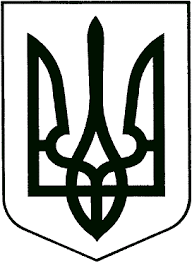    УКРАЇНАЖИТОМИРСЬКА  ОБЛАСТЬНОВОГРАД-ВОЛИНСЬКА МІСЬКА РАДАМІСЬКИЙ  ГОЛОВАРОЗПОРЯДЖЕННЯ  від  25.05.2021    № 125(о)Керуючись пунктами 19, 20 частини четвертої статті 42 Закону України «Про місцеве самоврядування в Україні», рішенням міської ради від 10.09.2020 №1014 «Про організацію виїзної (виносної) торгівлі та надання послуг у сфері розваг на території Новоград-Волинської міської об’єднаної територіальної громади», у зв’язку з кадровими змінами:   1. Внести  зміни  у  додаток  до  розпорядження міського голови від 16.09.2020 №177(о)  «Про  утворення  комісії  з   організації виїзної (виносної) торгівлі та надання послуг у сфері розваг», затвердивши його в новій  редакції (додається).2. Контроль за виконанням цього розпорядження покласти на заступника міського голови Гудзь І.Л. Міський голова                                                                                   М.П. БоровецьДодаток до розпорядження міського головивід  16.09.2020     № 177 (о)(у редакції розпорядження міського   голови  від                          №           )Склад     комісії з організації виїзної (виносної) торгівлі та надання послуг у сфері розвагЧлени комісії: Керуючий справами виконавчогокомітету міської ради                                                                                     О.П. ДоляПро       внесення     змін у    додаток  до розпорядження   міського  голови  від     16.09.2020 №177(о) «Про  утворення  комісії  з   організації виїзної (виносної) торгівлі та надання послуг у сфері розваг»Гудзь Ірина Леонідівназаступник міського голови, голова комісії   ЯщукІрина КлимівнаІванов Олександр Віталійовичначальник фінансового управління, заступник голови комісіїголовний спеціаліст відділу економічного планування та підприємницької діяльності міської ради, секретар комісіїБалтаєвАнатолій Войтович  Годун Олег ВікторовичДемяненкоНаталія БорисівнаКостеченко Олександр ФедоровичЛипська Оксана    Миколаївна  Рудницький Дмитро     Вікторович Сухих Андрій      ЮрійовичЮхимчукВіктор Сергійовичстарший інспектор групи інспекторів благоустрою міста управління житлово-комунального господарства, енергозбереження та комунальної власності міської ради депутат міської ради (за згодою)начальник управління – головний архітектор міста, управління  містобудування, архітектури та земельних відносин міської радиголова Ради громадського об’єднання фізичних осіб-підприємців малого та середнього бізнесу «Звягельчани» (за згодою)начальник відділу економічного планування та підприємницької діяльності міської радиголова постійної комісії міської ради з питань житлово-комунального господарства, екології та водних ресурсі (за згодою)голова постійної комісії міської ради з питань міського бюджету, комунальної власності   та економічного розвитку  (за згодою)начальник відділу благоустрою управління житлово-комунального господарства, енергозбереження та комунальної власності міської ради